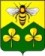 СОБРАНИЕ  ДЕПУТАТОВ САНДОВСКОГО РАЙОНАТверская областьР Е Ш Е Н И Е17.12.2019                                           п. Сандово                                             № 32Об утверждении коэффициента социально-экономических особенностей в отношении земельных участков, государственная собственность на которые не разграничена В соответствии с Земельным кодексом Российской Федерации от 25.10.2001 г. № 136-ФЗ и  постановлением Администрации Тверской области от 26.12.2007 № 396-па «Об утверждении положения о порядке определения размере арендной платы, порядке, условиях и сроках внесения арендной платы за пользование земельными участками, государственная собственность на которые не разграничена, на территории Тверской области, а так же за пользование земельными участками из категорий земель сельскохозяйственного назначения, находящихся в государственной собственной собственности Тверской области, в случае их предоставления без проведения торгов», Собрание депутатов Сандовского районаРЕШИЛО:1. Утвердить коэффициент социально-экономических особенностей в отношении земельных участков, государственная собственность на которые не разграничена  на 2020 год  на территории Сандовского района (приложение )2 Контроль за исполнением  настоящего  Решения возложить на комиссию  по местному самоуправлению и социальной политике.3.   Настоящее Решение в ступает в силу с 01.01.2020 года и подлежит размещению на официальном сайте администрации Сандовского района и официальному опубликованию в газете «Сандовские вести».Глава Сандовского района                                                       О.Н. ГрязновПредседатель Собрания депутатов Сандовкого района                                                                   О. В. СмирноваПриложение 1 к Решению Собрания депутатов Сандовкого района от 17.12.2019г. № 32Раздел 1. Земли сельскохозяйственного назначенияРаздел 2. Земли промышленности, энергетики, транспорта, связи, радиовещания, телевидения, информатики, земли для обеспечения космической деятельности, земли обороны, безопасности и земли иного специального назначенияРаздел 3. Земли водного фондаРаздел 4. Земли лесного фондаРаздел 5. Земли особо охраняемых территорий и объектовРаздел 6. Земли населенных пунктов расположенных на территории:  Соболинского, Лукинского,Старосандовского,Топоровского и Большемалинского сельского поселения  Сандовского района*- коэффициент применяется при удельном показатели  кадастровой стоимости  более 200 рублей за квадратный метр.Раздел 7. Земли населенных пунктов расположенных на территории   городского поселения «Посёлок Сандово» *- коэффициент применяется при  площади земельных участков более 200 м.кв.Глава Сандовского района                                                 О.Н. Грязнов№ п/пВиды целевого использования земельного участкаЗначение коэффициента№ п/пВиды целевого использования земельного участкаЗначение коэффициента121Земельные участки сельскохозяйственных угодий (пашни, сенокосы, пастбища, залежи, земли, занятые многолетними насаждениями)6,52Земельные участки, предназначенные для ведения крестьянского (фермерского) хозяйства, личного подсобного хозяйства, садоводства, животноводства, огородничества53Земельные участки, предназначенные для ведения сельскохозяйственного производства6,54Земельные участки, предназначенные для осуществления видов деятельности в сфере охотничьего хозяйства15Земельные участки на период осуществления строительства дорог, линий электропередачи, линий связи (в том числе линейно-кабельных сооружений), нефтепроводов, газопроводов и иных трубопроводов):5в течение нормативного срока2005при превышении нормативного срока до 1 года3006Земельные участки, предназначенные для иных  целей, в пределах видов разрешенного использования100№ п/пВиды целевого использования земельного участкаЗначение коэффициента№ п/пВиды целевого использования земельного участкаЗначение коэффициента№ п/пВиды целевого использования земельного участкаЗначение коэффициента№ п/пВиды целевого использования земельного участкаЗначение коэффициента121Земельные участки, предназначенные для деревообрабатывающей промышленности12Земельные участки, предназначенные для обслуживания нефтеперекачивающих станций13Земельные участки, предназначенные для обслуживания артезианских скважин14Земельные участки, предназначенные для обеспечения деятельности организаций и (или) эксплуатации иных объектов промышленности15Земельные участки, предназначенные для обеспечения деятельности организаций и (или) эксплуатации объектов энергетики 16Земельные участки, предназначенные для размещения автомобильных дорог, в том числе:6общего пользования16Не общего пользования17Земельные участки, предназначенные для размещения объектов дорожного сервиса, объектов, предназначенных для осуществления дорожной деятельности5008Земельные   участки, предназначенные для размещения автозаправочных станций, в том числе:8на федеральных автодорогах общего пользования10008на региональных автодорогах общего пользования10009Земельные участки, предназначенные для размещения гаражей и автостоянок50010Земельные участки, предназначенные для размещения объектов, необходимых для эксплуатации, содержания, строительства, реконструкции, ремонта, развития наземных и подземных зданий, строений, сооружений, устройств и других объектов трубопроводного транспорта50011Земельные участки, предназначенные для обеспечения деятельности организаций и (или) эксплуатации иных объектов транспорта50012Земельные участки, предназначенные для обеспечения организаций и (или)  объектов связи50013Земельные участки, предназначенные для обеспечения организаций и (или) объектов радиовещания, телевидения, информатики114Земельные участки, используемые для разработки гравийных и песчаных карьеров5015Земельные участки, используемые для добычи глин116Земельные участки, используемые для добычи торфа117Земельные участки, используемые для разработки иных полезных ископаемых118Земельные участки, предназначенные для размещения объектов торговли (магазины) и объектов общественного питания, в том числе:18торгующие алкогольной продукцией100018не торгующие алкогольной продукцией70019Земельные участки для размещения баз и складов 50020Земельные участки, предназначенные для размещения гостиниц121Земельные   участки,  предназначенные для размещения объектов по оказанию услуг по ремонту и техническому обслуживанию бытовых электрических изделий, по ремонту радио- и телеаппаратуры и прочей аудио- и видеоаппаратуры, по ремонту и  изготовлению металлических изделий, по ремонту сельскохозяйственной техники122Земельные участки, предназначенные для размещения объектов по оказанию услуг по   строительству, созданию интерьера  и прочих отделочных и завершающих работ зданий и сооружений123Земельные участки, предназначенные для  размещения сетей централизованных инженерных систем и объектов инженерной инфраструктуры жилищно-коммунального комплекса124Земельные   участки, предназначенные для рекламной деятельности   25Земельные   участки, предназначенные для проектирования, строительства (реконструкции) объектов, за исключением жилищного строительства, в том числе:25в течение нормативного срока5025при превышении нормативного срока до 1 года10025при превышении нормативного срока от 1 года до 2 лет15025при превышении нормативного срока от 2 до 3 лет20025при превышении нормативного срока более 3 лет25026Земельные   участки, предназначенные для иного специального назначения (свалки, полигоны, кладбища и т.д.)50027Земельные участки, предназначенные для прочих видов деятельности, не названных выше 500№ п/пВиды целевого использования земельного участка№ п/пВиды целевого использования земельного участка№ п/пВиды целевого использования земельного участка№ п/пВиды целевого использования земельного участка1231Земли водного фонда1№ п/пВиды целевого использования земельного участка№ п/пВиды целевого использования земельного участка№ п/пВиды целевого использования земельного участка№ п/пВиды целевого использования земельного участка1231Земли лесного фонда1№ п/пВиды целевого использования земельного участка№ п/пВиды целевого использования земельного участка№ п/пВиды целевого использования земельного участка№ п/пВиды целевого использования земельного участка121Земельные участки земель рекреационного назначения, на которых находятся дома отдыха, пансионаты, кемпинги, объекты физической культуры и спорта, туристические базы, стационарные и палаточные туристско-оздоровительные лагеря, дома рыболова и охотника, туристские парки, лесопарки, учебно-туристические тропы, трассы12Земельные участки земель рекреационного назначения, на которых находятся детские туристические станции, детские и спортивные лагеря, другие аналогичные объекты 13Земельные участки лечебно-оздоровительных местностей и курортов14Земельные участки особо охраняемых природных территорий15Земельные участки природоохранного назначения16Земельные участки историко-культурного назначения17Особо ценные земли18Земельные участки, предназначенные для прочих видов деятельности, не названных выше 1№ п/пВиды целевого использования земельного участка№ п/пВиды целевого использования земельного участка№ п/пВиды целевого использования земельного участка№ п/пВиды целевого использования земельного участка121Земельные участки, предназначенные для размещения домов индивидуальной жилой застройки52Земельные   участки, предназначенные для проектирования, строительства (реконструкции) объектов, не относящихся к объектам жилищного строительства2.1За земельные участки для последующего размещения объекта:2.1в течение нормативного срока52.1при превышении нормативного срока до 1 года102.1при превышении нормативного срока от 1 года до 2 лет152.1при превышении нормативного срока от 2 до 3 лет202.1при превышении нормативного срока более 3 лет252.2За временно занимаемые земельные участки на период строительства (реконструкции) объекта, за исключением земель общего пользования:2.2в течение нормативного срока52.2при превышении нормативного срока до 1 года102.2при превышении нормативного срока от 1 года до 2 лет152.2при превышении нормативного срока от 2 до 3 лет202.2при превышении нормативного срока более 3 лет253Земельные участки, предназначенные для жилищного строительства (реконструкции жилых домов), за исключением индивидуального жилищного строительства3.1За земельные участки для последующего размещения объекта:3.1 с даты предоставления в аренду земельного участка до 3 лет53.2За временно занимаемые земельные участки на период строительства (реконструкции) объекта, за исключением земель общего пользования:3.2 с даты предоставления в аренду земельного участка до 3 лет53.2 с даты предоставления в аренду земельного участка свыше 3 лет104Земельные участки, предназначенные для проектирования, строительства (реконструкции) индивидуального жилого дома гражданами:4в течение периода, не превышающего 10 лет54при превышении 10-летнего срока205Земельные участки, находящиеся в составе дачных, садоводческих и огороднических объединений, земли, используемые гражданами под огороды2,56Земельные участки, предоставленные для личного подсобного хозяйства2,57Земельные участки, предназначенные для размещения гаражей для хранения индивидуального транспорта:7индивидуальные гаражи77кооперативные гаражи78Земельные участки, предназначенные для размещения автостоянок109Земельные участки, предназначенные для размещения объектов торговли (магазины, павильоны):9торгующие алкогольной продукцией509не торгующие алкогольной продукцией2510Земельные участки, предназначенные для размещения объектов торговли:10рынки (за исключением площади, занятой социальными рядами)4010вне рынков (торговые ряды, за исключением социальных рядов, и лотки)2010социальные ряды111Земельные участки, предназначенные для размещения других объектов торговли (киоски, палатки и прочие)4012Земельные участки, предназначенные для размещения объектов общественного питания:12торгующие алкогольной продукцией4012не торгующие алкогольной продукцией2012земельные участки столовых при предприятиях и учреждениях1013Земельные участки для размещения баз и складов 2014Земельные участки, предназначенные для размещения гостиниц1015Земельные участки, предоставленные для нужд связи500 (120*)16Земельные участки, предназначенные для размещения объектов по предоставлению доступа к глобальным компьютерным сетям и места для размещения информации в них (компьютерные залы)1217Земельные участки, предназначенные для размещения объектов по оказанию ветеринарных услуг, приюты для животных118Земельные участки, предназначенные для размещения объектов по организации отдыха и развлечений:18букмекерские конторы, тотализаторы, организации лотерей (включая продажу лотерейных билетов)10018прочая деятельность по организации отдыха и развлечений (залы для боулинга, бильярдные залы)10018танцплощадки,  а также  аттракционы (не связанные с возможностью получения выигрыша участником)5019Земельные   участки, предназначенные для рекламной деятельности (оборудование и сооружения, на которых размещается реклама)100020Земельные участки, предназначенные для размещения автозаправочных станций5021Земельные участки, предназначенные для оказания услуг по ремонту, техническому обслуживанию и  мойке автотранспортных средств5022Земельные участки, предназначенные для размещения парикмахерских, салонов красоты и прочих объектов по оказанию косметологических услуг2023Земельные участки, предназначенные для размещения  объектов здравоохранения, размещения аптечных учреждений, объектов образования, науки, социального обеспечения, физической культуры и спорта, культуры, искусства, религии124Земельные участки, предназначенные для занятий народными художественными промыслами – в отношении земельных участков, находящихся в местах бытования исторических промыслов, производств и ремесел1025Земельные участки, предназначенные для размещения бань (в  том числе саун, душевых)1026Земельные участки, предназначенные для оказания ритуальных и обрядовых услуг1027Земельные   участки,  предназначенные для размещения объектов по оказанию услуг по ремонту и техническому обслуживанию бытовых электрических изделий, по ремонту радио- и телеаппаратуры и прочей аудио- и видеоаппаратуры, по ремонту и  изготовлению металлических изделий1028Земельные участки, предназначенные для размещения объектов по оказанию услуг по ремонту, окраске и пошиву обуви, по ремонту и пошиву швейных, меховых и кожаных изделий, головных уборов и изделий текстильной галантереи, пошиву и вязанию трикотажных изделий, а также по оказанию услуг по химической чистке и крашению и услуг прачечных1029Земельные участки, предназначенные для размещения фотоателье,  фото -  и кинолабораторий1030Земельные участки, предназначенные для размещения объектов по оказанию услуг по строительству, созданию интерьера  и прочих отделочных и завершающих работ зданий и сооружений5031Земельные участки, предназначенные для размещения объектов по оказанию прочих услуг производственного и непроизводственного характера1032Земельные участки,  предназначенные для размещения административных зданий:32некоммерческих и общественных (объединений) организаций, кроме органов территориального общественного самоуправления132органов территориального общественного самоуправления, наделенных статусом юридического лица,  либо организаций, учредителем (учредителями) которых являются исключительно органы территориального общественного самоуправления132административные здания прочих организаций и физических лиц133Земельные участки, предназначенные для размещения производственных объектов (в том числе производственные гаражи, трансформаторные подстанции, газораспределительные подстанции, артскважины, проезды  и т.п.), за исключением сетей централизованных инженерных систем и объектов инженерной инфраструктуры жилищно-коммунального комплекса1034Земельные участки, предназначенные для  размещения сетей централизованных инженерных систем и объектов инженерной инфраструктуры жилищно-коммунального комплекса1035Земельные участки, предназначенные для  размещения электростанций1036Земельные участки, предназначенные для  размещения вокзалов, аэропортов, аэродромов137Земельные участки, предназначенные для размещения банков и  других финансово-кредитных кредитных  учреждений, их подразделений, в том числе пунктов по обмену валюты10038Земельные участки, предназначенные для размещения объектов, непосредственно используемых организациями гражданской обороны, а также объектов мобилизационного назначения139Земельные участки, занимаемые объектами культурного наследия, памятниками природы, заповедниками, ботаническими садами140Земельные участки, предназначенные для размещения домов отдыха, санаториев, пансионатов, лагерей, лечебно-оздоровительных курортов3041Земельные участки, непосредственно используемые для испытаний сортов сельскохозяйственных и лесохозяйственных культур, а также переданные в аренду для сельскохозяйственных нужд и занятые нарушенными  землями (требующими  рекультивации), на первые 10  лет пользования142Земельные участки сельскохозяйственных угодий (пашни, сенокосы, пастбища и т.п.), а также земельные участки, занятые объектами сельскохозяйственного назначения1043Земли под лесами в поселениях (в том числе городскими лесами), под древесно-кустарниковой растительностью, не входящей в лесной фонд (в том числе лесопарками, парками, скверами, бульварами), а также предназначенные:43для объектов торговли10043для объектов общественного питания8043для прочих 7044Земельные участки, занимаемые водными объектами (прудами, водоемами)145Земельные участки, относящиеся к землям общего пользования и предназначенные:45для объектов торговли10045для объектов общественного питания8045для объектов по ремонту обуви4045за временно занимаемые земельные участки на период строительства объекта4045для прочих объектов4046 Земельные участки, предназначенные для прочих видов деятельности, не названных выше1№ п/пВиды целевого использования земельного участка№ п/пВиды целевого использования земельного участка№ п/пВиды целевого использования земельного участка№ п/пВиды целевого использования земельного участка121Земельные участки, предназначенные для размещения домов индивидуальной жилой застройки12Земельные   участки, предназначенные для проектирования, строительства (реконструкции) объектов, не относящихся к объектам жилищного строительства2.1За земельные участки для последующего размещения объекта:2.1в течение нормативного срока12.1при превышении нормативного срока до 1 года22.1при превышении нормативного срока от 1 года до 2 лет42.1при превышении нормативного срока от 2 до 3 лет52.1при превышении нормативного срока более 3 лет102.2За временно занимаемые земельные участки на период строительства (реконструкции) объекта, за исключением земель общего пользования:2.2в течение нормативного срока12.2при превышении нормативного срока до 1 года22.2при превышении нормативного срока от 1 года до 2 лет42.2при превышении нормативного срока от 2 до 3 лет52.2при превышении нормативного срока более 3 лет103Земельные участки, предназначенные для жилищного строительства (реконструкции жилых домов), за исключением индивидуального жилищного строительства3.1За земельные участки для последующего размещения объекта:3.1 с даты предоставления в аренду земельного участка до 3 лет13.2За временно занимаемые земельные участки на период строительства (реконструкции) объекта, за исключением земель общего пользования:3.2 с даты предоставления в аренду земельного участка до 3 лет53.2 с даты предоставления в аренду земельного участка свыше 3 лет104Земельные участки, предназначенные для проектирования, строительства (реконструкции) индивидуального жилого дома гражданами:4в течение периода, не превышающего 10 лет14при превышении 10-летнего срока25Земельные участки, находящиеся в составе дачных, садоводческих и огороднических объединений, земли, используемые гражданами под огороды26Земельные участки, предоставленные для личного подсобного хозяйства17Земельные участки, предназначенные для размещения гаражей для хранения индивидуального транспорта:7индивидуальные гаражи57кооперативные гаражи58Земельные участки, предназначенные для размещения автостоянок19Земельные участки, предназначенные для размещения объектов торговли (магазины, павильоны):9торгующие алкогольной продукцией6 (2*)   9не торгующие алкогольной продукцией410Земельные участки, предназначенные для размещения объектов торговли:10рынки (за исключением площади, занятой социальными рядами)410вне рынков (торговые ряды, за исключением социальных рядов, и лотки)410социальные ряды511Земельные участки, предназначенные для размещения других объектов торговли (киоски, палатки и прочие)412Земельные участки, предназначенные для размещения объектов общественного питания:12торгующие алкогольной продукцией1,512не торгующие алкогольной продукцией112земельные участки столовых при предприятиях и учреждениях113Земельные участки для размещения баз и складов 214Земельные участки, предназначенные для размещения гостиниц115Земельные участки, предоставленные для нужд связи12016Земельные участки, предназначенные для размещения объектов по предоставлению доступа к глобальным компьютерным сетям и места для размещения информации в них (компьютерные залы)1217Земельные участки, предназначенные для размещения объектов по оказанию ветеринарных услуг, приюты для животных118Земельные участки, предназначенные для размещения объектов по организации отдыха и развлечений:18букмекерские конторы, тотализаторы, организации лотерей (включая продажу лотерейных билетов)10018прочая деятельность по организации отдыха и развлечений (залы для боулинга, бильярдные залы)118танцплощадки,  а также  аттракционы (не связанные с возможностью получения выигрыша участником)119Земельные   участки, предназначенные для рекламной деятельности (оборудование и сооружения, на которых размещается реклама)10020Земельные участки, предназначенные для размещения автозаправочных станций1021Земельные участки, предназначенные для оказания услуг по ремонту, техническому обслуживанию и  мойке автотранспортных средств1022Земельные участки, предназначенные для размещения парикмахерских, салонов красоты и прочих объектов по оказанию косметологических услуг223Земельные участки, предназначенные для размещения  объектов здравоохранения, размещения аптечных учреждений, объектов образования, науки, социального обеспечения, физической культуры и спорта, культуры, искусства, религии124Земельные участки, предназначенные для занятий народными художественными промыслами – в отношении земельных участков, находящихся в местах бытования исторических промыслов, производств и ремесел125Земельные участки, предназначенные для размещения бань (в  том числе саун, душевых)226Земельные участки, предназначенные для оказания ритуальных и обрядовых услуг427Земельные   участки,  предназначенные для размещения объектов по оказанию услуг по ремонту и техническому обслуживанию бытовых электрических изделий, по ремонту радио- и телеаппаратуры и прочей аудио- и видеоаппаратуры, по ремонту и  изготовлению металлических изделий428Земельные участки, предназначенные для размещения объектов по оказанию услуг по ремонту, окраске и пошиву обуви, по ремонту и пошиву швейных, меховых и кожаных изделий, головных уборов и изделий текстильной галантереи, пошиву и вязанию трикотажных изделий, а также по оказанию услуг по химической чистке и крашению и услуг прачечных229Земельные участки, предназначенные для размещения фотоателье,  фото -  и кинолабораторий230Земельные участки, предназначенные для размещения объектов по оказанию услуг по строительству, созданию интерьера  и прочих отделочных и завершающих работ зданий и сооружений1031Земельные участки, предназначенные для размещения объектов по оказанию прочих услуг производственного и непроизводственного характера132Земельные участки,  предназначенные для размещения административных зданий:32некоммерческих и общественных (объединений) организаций, кроме органов территориального общественного самоуправления132органов территориального общественного самоуправления, наделенных статусом юридического лица,  либо организаций, учредителем (учредителями) которых являются исключительно органы территориального общественного самоуправления132административные здания прочих организаций и физических лиц133Земельные участки, предназначенные для размещения производственных объектов (в том числе производственные гаражи, трансформаторные подстанции, газораспределительные подстанции, артскважины, проезды  и т.п.), за исключением сетей централизованных инженерных систем и объектов инженерной инфраструктуры жилищно-коммунального комплекса234Земельные участки, предназначенные для  размещения сетей централизованных инженерных систем и объектов инженерной инфраструктуры жилищно-коммунального комплекса135Земельные участки, предназначенные для  размещения электростанций136Земельные участки, предназначенные для  размещения вокзалов, аэропортов, аэродромов137Земельные участки, предназначенные для размещения банков и  других финансово-кредитных кредитных  учреждений, их подразделений, в том числе пунктов по обмену валюты138Земельные участки, предназначенные для размещения объектов, непосредственно используемых организациями гражданской обороны, а также объектов мобилизационного назначения139Земельные участки, занимаемые объектами культурного наследия, памятниками природы, заповедниками, ботаническими садами140Земельные участки, предназначенные для размещения домов отдыха, санаториев, пансионатов, лагерей, лечебно-оздоровительных курортов141Земельные участки, непосредственно используемые для испытаний сортов сельскохозяйственных и лесохозяйственных культур, а также переданные в аренду для сельскохозяйственных нужд и занятые нарушенными  землями (требующими  рекультивации), на первые 10  лет пользования142Земельные участки сельскохозяйственных угодий (пашни, сенокосы, пастбища и т.п.), а также земельные участки, занятые объектами сельскохозяйственного назначения143Земли под лесами в поселениях (в том числе городскими лесами), под древесно-кустарниковой растительностью, не входящей в лесной фонд (в том числе лесопарками, парками, скверами, бульварами), а также предназначенные:43для объектов торговли10000043для объектов общественного питания10000043для прочих 10000044Земельные участки, занимаемые водными объектами (прудами, водоемами)145Земельные участки, относящиеся к землям общего пользования и предназначенные:45для объектов торговли10000045для объектов общественного питания10000045для объектов по ремонту обуви5000045за временно занимаемые земельные участки на период строительства объекта5000045для прочих объектов5000046 Земельные участки, предназначенные для прочих видов деятельности, не названных выше1